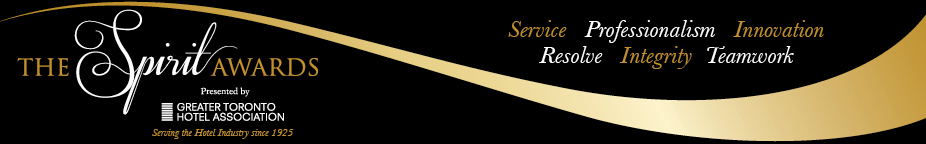 Nominee Name:  							   Job Title:  						Hotel Name:  														Address: 	 						   City: 		   		  Postal Code:		
Nominee must be past their probation period. Please provide the number of years and/ or months nominee works in: Current position: 							Current hotel: 						AWARD CRITERIA: This award recognizes a non-management, non-supervisory laundry associate who consistently exceeds laundry brand standards, goes above and beyond to provide customized service to guests and takes ownership of any service related problem/issues. This individual is highly committed to ensuring maximum quality control and productivity while ensuring compliance with hotel’s health and safety policies. They work well in a fast paced environment, and provides support to other departments contributing to the hotel’s bottom line and enhancing the overall guest experience.QUESTIONS: You must answer ALL questions in the space provided. Please do not exceed the word count allotted.Describe how the nominee meets the criteria for the Laundry Ambassador of the Year described above. Please outline specific actions taken and service offered that makes the nominee an outstanding ambassador and champion of the hotel community. (Maximum 2,000 characters with spaces)Please provide if available, any supporting details, comments shared from consumers/ supervisors, any relevant awards won by the nominee that would be applicable for this award and show what makes the nominee stand out. (Maximum 2,000 characters with spaces)